УКРАЇНАПОЧАЇВСЬКА  МІСЬКА  РАДАВИКОНАВЧИЙ КОМІТЕТР І Ш Е Н Н ЯВід «» липня 2018 року								ПРОЕКТПро взяття гр. Дячук С.М.на облік по виділенню вільнихземельних ділянок під індивідуальнежитлове будівництво	Керуючись Законом України «Про місцеве самоврядування в Україні», Земельним Кодексом України та розглянувши заяву жителя Кременецького району  м. Кременець, вул. Акімова, 25, гр. Дячука Степана Миколайовича, виконавчий комітет міської радиВ И Р І Ш И В :Взяти гр. Дячука Степана Миколайовича на облік по виділенню вільних земельних ділянок під індивідуальне житлове будівництво на території м. Почаїв.Включити гр. Дячука Степана Миколайовича до загальноміського списку по виділенню вільних земельних ділянок під індивідуальне житлове будівництво на території м. Почаїв.Контроль за виконанням даного рішення покласти на спеціаліста земельного відділу.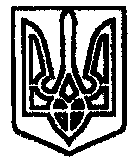 